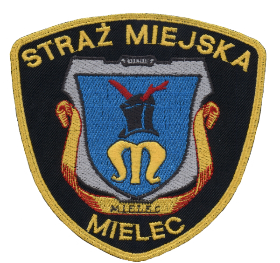 Sprawozdanie z działalności Straży Miejskiej za 2017 rMiniony rok 2017 wzorem lat ubiegłych był kolejnym okresem w którym Straż Miejska, jako umundurowana formacja samorządowa  realizowała swe zadania  wynikające z ustawy                                                    o strażach gminnych, aktów prawa miejscowego oraz poleceń i wytycznych Prezydenta Miasta Mielca. Realizacja zadań dokonywała się w składzie 9 osobowym w systemie dwu zmianowym w godz.7-22, w tym II zmiana pełniona wraz z funkcjonariuszami KPP Mielec w godz.14-22. Na końcowe wyniki składały się zarówno interwencje podejmowane w trakcie pełnienia służb, jak również uwagi i wnioski zgłaszane telefonicznie lub bezpośrednio przez mieszkańców. Łącznie w 2017 r wpłynęło 1563 zgłoszenia, które dotyczyły:- zakłócenia porządku i spokoju publicznego – 190 - zagrożeń w ruchu drogowym – 437- ochrony środowiska – 195- zagrożeń zdrowia i życia – 50- zagrożeń pożarowych (katastrofy) – 0- awarii technicznych – 93- zwierząt – 290- pozostałe zgłoszenia -  308    Czystość miasta i ochrona środowiskaPodejmowanie interwencji z zakresu utrzymania czystości w mieście należało do jednych z głównych zadań stałych realizowanych na co dzień przez strażników. Podjęte w tym zakresie działania dotyczyły zarówno posesji prywatnych, jak i instytucji i dotyczyły m.in. zaśmieconych terenów zielonych, jezdni, chodników, przystanków drogowych , nieczytelnych lub uszkodzonych znaków drogowych, czy przepełnionych pojemników na odpady. Ilość podjętych interwencji z powyższego zakresu wyniosła odpowiednio:- Powiatowy Zarządu Dróg – 12- Podkarpacki Zarządu Dróg – 7- Spółdzielnie Mieszkaniowe: MSM i MZBM – 24- Wydziały Urzędu Miejskiego: DZE i ITG – 138- Powiatowy Inspektor Nadzoru Budowlanego – 0Kolejnym bardzo ważnym zadaniem Straży Miejskiej było podejmowanie interwencji przeciwdziałających spalaniu odpadów na terenach prywatnych posesji, w tym w domowych paleniskach. Strażnicy legitymujący się upoważnieniami Prezydenta Miasta Mielca dokonali  630 kontroli, w następstwie których ujawniono 49 przypadków spalania odpadów zabronionych. Na 19 sprawców nałożono kary grzywny w postaci mandatów karnych, a wobec 30 z uwagi na trudna sytuację materialną zastosowano karę porządkowa w postaci ostrzeżenia. Dodatkowo w następstwie zgłoszeń mieszkańców skarżących się na zły stan powietrza wystąpiono 17  razy do WIOŚ z stosownym powiadomieniem.    Równie ważnym działaniem z tego obszaru były kontrole nieruchomości pod kątem  prawidłowości segregowania i usuwania odpadów komunalnych w odniesieniu do złożonych deklaracji. Działania kontrolne odbywały się wraz pracownikiem Referatu Odpadów Komunalnych; w ich następstwie  skontrolowano 17 podmiotów gospodarczych, 14 punktów należących do spółdzielni mieszkaniowych oraz 58 nieruchomości osób fizycznych.      Kontrolowanie obowiązków wynikających z trzymaniu zwierząt, niesprzątanie nieczystości pozostawianych przez psy, nieprzestrzeganie zapisów ustawy o ochronie zwierząt było konsekwencją 107 interwencji. Na sprawców tych wykroczeń strażnicy nałożyli 50 mandatów karnych, zastosowali 56 pouczeń, a w 1 przypadku skierowano wniosek o ukaranie do Sądu Rejonowego w Mielcu. Podejmując działania przeciwdziałające wałęsaniu się bezdomnych psów lub pozostawionych bez opieki w schronisku umieszczono 196 psów i kotów. Dodatkowo w ramach współpracy z ZUOK spowodowano usunięcie 120 sztuk martwych zwierząt z terenu miasta.     Interweniując w stosunku do kierowców, którzy swym postępowaniem przyczyniali się do niszczenia zieleni podjęto 409 interwencji, z których 325 zakończono pouczeniami, 81  sprawców niszczenia ukarano mandatami karnymi, w 3 przypadkach skierowano wnioski                     o ukaranie do Sądu Rejonowego.Poprawa porządku, spokoju oraz bezpieczeństwa publicznego.Konieczność ciągłego dążenia do zapewnienie porządku, spokoju publicznego w mieście determinowało pracę strażników. Podejmowane działania polegały na zwiększonym monitorowaniu i patrolowaniu rejonów charakteryzujących się zwiększoną liczbą potencjalnych zagrożeń. Zadanie to realizowane było w ciągu całego roku i było realizowane zarówno w ramach działań własnych, jak i podczas 217 wspólnych służb z Policją. W ich rezultacie podjęto m.in.:- 404 interwencji wobec osób naruszających porządek i spokój publiczny;- 662 interwencji w stosunku do osób naruszających zakaz spożywania alkoholu w miejscach          zabronionych,- 1206 interwencji wobec kierujących naruszających przepisy ruchu drogowego,- 50 służb przy zabezpieczaniu imprez i uroczystość zorganizowanych na terenie miasta,- zabezpieczono 14 miejsc zdarzeń drogowych,- zatrzymano i przekazano Policji 4 sprawców przestępstw,- wzywano 16 razy Pogotowie Ratunkowe do osób potrzebujących pomocy,- przeprowadzono 10 interwencji związanych z osobami bezdomnymi.Znaczącą rolę w utrzymaniu porządku i bezpieczeństwa odgrywa monitoring wizyjny       miasta. Aktualnie w systemie działa 40 kamer monitorujących rejon Starego Miasta, os. Niepodległości, Park Leśny oraz rejon basenu przy ul. Powstańców Warszawy. Ich obsługą zajmują się strażnicy dyżurni pełniący służby w ramach I i II zmiany w godz.7-22. W wyniku obserwacji ujawniono 53 zdarzeń, które wymagały interwencji strażników.  Ponadto zapisy obrazu z kamer, stanowiące materiał dowodowy, ułatwiają w znaczący sposób prowadzenie czynności wyjaśniających lub dochodzeniowych. W 2017 r zabezpieczono na wniosek KPP 29 zapisów z monitoringu. Ewidencja wyników działań strażyOsiągnięte w 2017 r wyniki w porównaniu do roku 2016 i 2015 przedstawiają się następująco:Podsumowanie: Utrzymująca się od lat liczba zgłoszeń i próśb mieszkańców miasta o eliminowanie negatywnych zjawisk będących w kompetencji Straży Miejskiej dowodzi, że jednostka jest pozytywnie odbierana w świadomości mieszkańców i trwale wkomponowała się w życie miasta. Zarówno liczna podejmowanych interwencji, skuteczność podejmowanych działań oraz fakt, że na działania strażników nie wpłynęła żadna skarga dowodzi, że jednostka pozytywnie pełni służebna rolę mieszkańcom miasta.     Wnioski na 2018 r:Mając powyższe na uwadze należy przyjąć, że w 2018 r dominować będą tendencje warunkujące funkcjonowanie Straży Miejskiej w kierunkach:     oddziaływania prewencyjnego patroli w osiedlach, gdzie obserwuje się zwiększoną ilość zjawisk godzących w ład i porządek publiczny,kontynuowania działań ograniczających naruszenia przepisów ruchu drogowego, na które wpływa najwięcej zgłoszeń,                      kontynuowania kontroli palenisk na posesjach osób fizycznych,kontynuowaniu współpracy z KPP poprzez pełnienie wspólnych służb oraz zabezpieczaniu imprez i uroczystości organizowanych na terenie miasta,dalszym zacieśnianiem współpracy i dobrych relacji Straży Miejskiej z mieszkańcami.                                                                                                         Opracował:                                                                                             Komendant Straży Miejskiej                                                                                                       Arkadiusz MisiakLp.Rodzaj wykroczeń                      zawartych w:Środki oddziaływania wychowawczego (art. 41 kw)Grzywna nałożona w drodze mandatu karnegoGrzywna nałożona w drodze mandatu karnegoWnioski do sąduInny sposób zakończenia czynności RazemLp.Rodzaj wykroczeń                      zawartych w:Środki oddziaływania wychowawczego (art. 41 kw)liczbakwotaWnioski do sąduInny sposób zakończenia czynności Razem1Ustawie – Kodeks wykroczeń:                        a)wykroczenia przeciwko porządkowi i spokojowi publicznemu3683491502404b)wykroczenia przeciwko instytucjom państwowym, samorządowym i społecznym88c)wykroczenia przeciwko bezpieczeństwu osób i mienia565035001107d)wykroczenia przeciwko bezpieczeństwu i porządkowi w komunikacji95722024000291206e)wykroczenia przeciwko osobief)wykroczenia przeciwko zdrowiu126126g)wykroczenia przeciwko mieniuh)wykroczenia przeciwko interesom konsumentów33i)wykroczenia przeciwko obyczajności publicznej14260016j)wykroczenia przeciwko urządzeniom użytku publicznego3258152003409k)szkodnictwo leśne, polne i ogrodowe2.przepisach wprowadzających Kodeks pracy3.ustawie o wychowaniu  w trzeźwości i przeciwdziałaniu alkoholizmowi4232302300096624.ustawie o ochronie zdrowia przed następstwami używania tytoniu i wyrobów tytoniowych83250115.ustawie o utrzymaniu czystości i porządku w gminach336.ustawie o ochronie zwierząt447.ustawie o odpadach30191300498.ustawie - Prawo ochrony środowiska17179.ustawie - Prawo o miarach10.ustawie - Prawo wodne11.ustawie o publicznym transporcie drogowym12.ustawie o ochronie zabytków i opiece nad zabytkami13.ustawie o ochronie przyrody14.ustawie o recyklingu pojazdów wycofanych z eksploatacji15.ustawie o lecznictwie uzdrowiskowym, uzdrowiskach i obszarach ochrony uzdrowiskowej oraz o gminach uzdrowiskowych16.ustawie o zużytym sprzęcie elektrycznym i elektronicznym1100117.ustawie o bateriach i akumulatorach18.ustawie - Kodeks wyborczy19.akty prawa miejscowego (przepisy porządkowe)6620.innych7310OGÓŁEMOGÓŁEM23386406710044203042201520162017Pouczenia2 7912 5292 338Mandaty karne - ilość532697640Mandaty karne - kwota54 950,0067 00067 100Wnioski do sądu436044